新 书 推 荐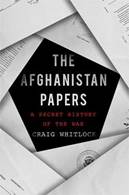 中文书名：《阿富汗文件》英文书名：THE AFGHANISTAN PAPERS作    者：Craig Whitlock出 版 社：Simon & Schuster代理公司：ANA/Susan Xia页    数：待定出版时间：2021年9月代理地区：中国大陆、台湾审读资料：电子稿类    型：非小说内容简介：《华盛顿邮报》（Washington Post）记者克雷格·惠特洛克（Craig Whitlock）撰写了一部引人入胜的图书，揭露了美国政府官员如何扭曲统计数据，掩盖内部功能失调和混乱，浪费纳税人的钱，掩饰军队为一场代价高昂、许多高级官员私下认为不可能获胜的战争所做的具有严重缺陷（而且常常是完全不存在）的战略，以到欺骗大众的目的。美国入侵阿富汗的理由很清楚：打败基地组织，防止“9·11”事件重演。然而，即使美国推翻了塔利班政权，战争也没有结束。在伊拉克战争的干扰下，美国军方很快就陷入了一场不可能获胜的游击战，他们的对手是一个陌生的敌人，而他们并不了解这个国家。布什总统、奥巴马总统和特朗普总统都没有承认这场战争的失败，反而继续做出能够获胜的承诺，向阿富汗增派军队，尽管他们都明白，陷入僵局已经是美国所能期盼的最好结果。    2019年12月，《华盛顿邮报》刊登了一份具有非凡历史意义的独家报道，将一大批政府机密文件公之于众，披露了美国政府高级官员在长达十八年之久的阿富汗冲突期间，一直未能说出的真相。这些文件长达两千余页，被称为“阿富汗文件”。惠特洛克在这本新书中揭露了政府官员的谎言和这些欺骗的严重程度。作者简介：    克雷格·惠特洛克（Craig Whitlock）是《华盛顿邮报》（The Washington Post）的一名调查记者，2001年以来，他一直在世界各地作为外国记者、五角大楼记者和国家安全专家，为《华盛顿邮报》报道全球反恐战争。2019年，他对阿富汗战争所做的报道荣获乔治·波尔克军事报道奖（George Polk Award for Military Reporting）、斯克里普斯·霍华德调查报道奖（Scripps Howard Award for Investigative Reporting）、调查记者和编辑信息自由奖（Investigative Reporters and Editors Freedom of Information Award）以及罗伯特·肯尼迪国际报道新闻奖（Robert F. Kennedy Journalism Award）。他曾在六十多个国家作过报道，曾三次入围普利策奖（Pulitzer Prize）决选名单。谢谢您的阅读！请将反馈信息发至：夏蕊（Susan Xia）安德鲁·纳伯格联合国际有限公司北京代表处北京市海淀区中关村大街甲59号中国人民大学文化大厦1705室邮编：100872电话：010-82504406传真：010-82504200Email：susan@nurnberg.com.cn 网址：http://www.nurnberg.com.cn
微博：http://weibo.com/nurnberg豆瓣小站：http://site.douban.com/110577/